CORRECTIONOrthographeObjectif : Former le pluriel des noms.Page 227  N° 2L’artiste utilise des pinceaux en poils de blaireau.Tous les jeux m’amusent autant.Le 14 juillet, on sort les drapeaux français.Les pompiers ont enfin éteint les feux de l’été.Les pneus des roues des vélos de course s’appellent des boyaux.Page 227 N° 4Cet homme est à la pêche avec ses neveux. Pour pique-niquer, ils mangent des morceaux de poulet, des poireaux en vinaigrette et des gâteaux. Puis, ils font une sieste ou lisent les journaux. Ils profitent également du chant des oiseaux et du murmure des ruisseaux. Même s’ils ne prennent pas beaucoup de poissons, ils auront passé une belle journée.Conjugaison Objectif : Conjuguer les verbes à l’imparfait.Page 205 N° 5Les enfants jouaient aux billes.Tu revenais souvent  chez nous.Nous prenions des cours de maths.Je pétrissais la pâte à la main.Vous étiez toujours en avance.Page 205 N° 7Tous les matins, nous promenions le chien.À l’école, je lançais la balle le plus loin.Déjà, étant petit, tu songeais à être acteur.Mon grand-père blaguait toujours!Chaque jeudi, le maire réunissait ses conseillers.Production écriteLa description d’une créature bizarre :Texte modèle	C’était un gigantesque animal  bizarre. Il avait une tête de poisson, un corps d’aigle avec des pattes palmées. De longs tentacules se trouvaient sur sa tête. Grâce à ses tentacules, il grimpait aux murs et détectait le moindre danger. Ses tentacules étaient imbattables car ils étaient durs et aucune arme ne pouvait les couper.  Il paraissait tellement déterminé que personne ne pouvait l’attraper. Très rusé, il se déplaçait  rapidement. Il volait, il grimpait et il plongeait dans les eaux profondes. Ses pattes palmées contenaient des épines  robustes. A l’aide de ses épines, il déchirait et déchiquetait  ses proies.  	Quand il s’énervait, il s’élançait en battant vigoureusement ses ailes pour se retrouver au sommet de la plus haute montagne. Arrivé au sommet, il lançait des cris stridents et violents. 	Durant la saison froide, il habitait dans des grottes et chassait les ours. En été, il nageait et plongeait dans  l’eau.	Aucun chasseur ne pouvait le tuer car cet animal étrange était extrêmement fort.  Collège des Dominicaines de notre Dame de la Délivrande – Araya-Classe : CM1                                                    Avril 2020 – 2ème semaineNom : ________________________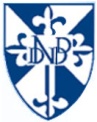 